A° 2017	N° 15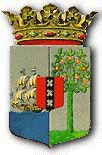 PUBLICATIEBLADMINISTERIËLE REGELING MET ALGEMENE WERKING van de 15de februari 2017 tot wijziging van de Regeling maximumprijzen geneesmiddelen 2015____________DE MINISTER VAN ECONOMISCHE ONTWIKKELING,	Overwegende:dat het wenselijk is de bijlage behorende bij de Regeling maximumprijzen geneesmiddelen 2015 te wijzigen, in het bijzonder ten einde een aantal geneesmiddelen met de bijbehorende maximumprijzen toe te voegen en  een aantal aanpassingen door te voeren; Heeft besloten:Artikel IDe bij de Regeling maximumprijzen geneesmiddelen 2015 behorende “Bijlage: Lijst maximumprijzen geneesmiddelen april 2016” wordt vervangen door de bijlage behorende bij deze regeling.Artikel IIDe “Bijlage: Lijst maximumprijzen geneesmiddelen januari 2017” ligt ter inzage bij het Ministerie van Economische Ontwikkeling en is daarnaast beschikbaar op de website www.tarievencuracao.cw.Artikel IIIDeze regeling treedt in werking met ingang van 6 maart 2017. Gegeven te Willemstad, 15 februari 2017De Minister van Economische Ontwikkeling,	E.P. RHUGGENAATHUitgegeven de 6de maart 2017De Minister van Algemene Zaken,	H.F. KOEIMANToelichting behorende bij de Ministeriële regeling met algemene werking van de 15de februari 2017 tot wijziging van de Regeling maximumprijzen geneesmiddelen 20151.	AlgemeenHet Ministerie van Economische Ontwikkeling heeft een aantal verzoeken van importeurs van geneesmiddelen ontvangen voor het berekenen van de maximale prijs van een aantal nieuwe geregistreerde geneesmiddelen. Deze geneesmiddelen zijn met de bijbehorende maximumprijzen aan de huidige bijlage toegevoegd. Daarnaast zijn er in de bijlage bij een aantal geneesmiddelen aanpassingen doorgevoerd, zoals de aanpassing van de verpakkingsgrootte, het land van herkomst en de maximale prijs. Bij het land van herkomst is bij de vorige publicatie een fout geslopen, doordat “Austria” werd vertaald naar “Australië”. Bij 12 geneesmiddelen is dit aangepast naar Oostenrijk. Tenslotte is ook valutakoers aangepast, wat onder andere gevolgen heeft voor de prijs van geneesmiddelen die in Europa worden gekocht. Bij het bepalen van de maximale prijs is de gemiddelde koers van het 3e kwartaal gebruikt. In de onderstaande tabel (zie volgende pagina) is een overzicht opgenomen van de voornaamste wijzigingen die in de lijst zijn verwerkt met telkens een korte toelichting.2.	Budgettaire gevolgen.De introductie van de Regeling maximumprijzen geneesmiddelen 2012 is een van de dekkingsmaatregelen om de kosten in de gezondheidszorg te beheersen.De wijziging in deze ministeriële regeling betreft toevoeging m.b.t. de maximale prijs van een aantal nieuwe geneesmiddelen, alsmede aanpassingen in de bijlage bij een aantal geneesmiddelen, zoals de verpakkingsgrootte, het land van herkomst en de maximale prijs. Deze aanpassingen zijn te karakteriseren als technische aanpassingen en hebben naar verwachting geen significant financieel effect.De financiële consequenties van de huidige wijzigingen van de prijzen sinds de invoering in 2012 heeft over de afgelopen jaren gezorgd voor een flinke daling bij de publieke verzekeraar, in 2016 met ca. NAf 18 miljoen. Het is vooralsnog, zonder grondige analyse, niet te bepalen in welke mate de toename en afname van deze uitgaven geneesmiddelen slechts aan de invoering van de maximumprijzen zijn toe te rekenen. De Minister van Economische Ontwikkeling,	E.P. RHUGGENAATH